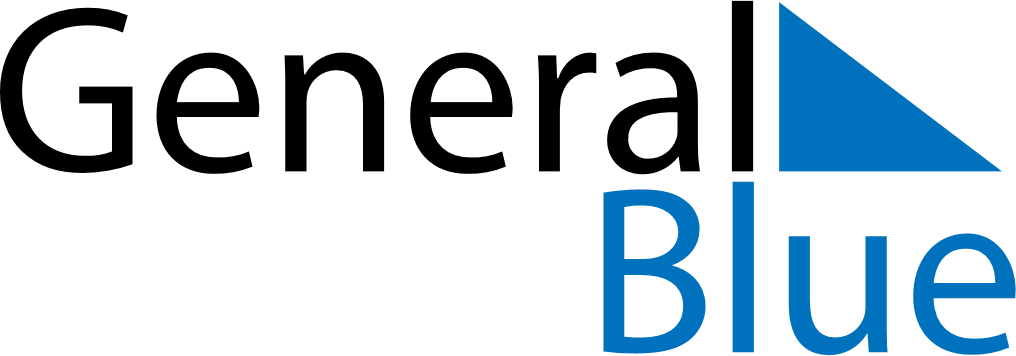 June 2024June 2024June 2024June 2024June 2024June 2024June 2024Tacloban, Eastern Visayas, PhilippinesTacloban, Eastern Visayas, PhilippinesTacloban, Eastern Visayas, PhilippinesTacloban, Eastern Visayas, PhilippinesTacloban, Eastern Visayas, PhilippinesTacloban, Eastern Visayas, PhilippinesTacloban, Eastern Visayas, PhilippinesSundayMondayMondayTuesdayWednesdayThursdayFridaySaturday1Sunrise: 5:15 AMSunset: 6:00 PMDaylight: 12 hours and 44 minutes.23345678Sunrise: 5:15 AMSunset: 6:00 PMDaylight: 12 hours and 44 minutes.Sunrise: 5:15 AMSunset: 6:00 PMDaylight: 12 hours and 44 minutes.Sunrise: 5:15 AMSunset: 6:00 PMDaylight: 12 hours and 44 minutes.Sunrise: 5:15 AMSunset: 6:00 PMDaylight: 12 hours and 45 minutes.Sunrise: 5:15 AMSunset: 6:01 PMDaylight: 12 hours and 45 minutes.Sunrise: 5:15 AMSunset: 6:01 PMDaylight: 12 hours and 45 minutes.Sunrise: 5:16 AMSunset: 6:01 PMDaylight: 12 hours and 45 minutes.Sunrise: 5:16 AMSunset: 6:02 PMDaylight: 12 hours and 45 minutes.910101112131415Sunrise: 5:16 AMSunset: 6:02 PMDaylight: 12 hours and 46 minutes.Sunrise: 5:16 AMSunset: 6:02 PMDaylight: 12 hours and 46 minutes.Sunrise: 5:16 AMSunset: 6:02 PMDaylight: 12 hours and 46 minutes.Sunrise: 5:16 AMSunset: 6:02 PMDaylight: 12 hours and 46 minutes.Sunrise: 5:16 AMSunset: 6:03 PMDaylight: 12 hours and 46 minutes.Sunrise: 5:16 AMSunset: 6:03 PMDaylight: 12 hours and 46 minutes.Sunrise: 5:16 AMSunset: 6:03 PMDaylight: 12 hours and 46 minutes.Sunrise: 5:17 AMSunset: 6:03 PMDaylight: 12 hours and 46 minutes.1617171819202122Sunrise: 5:17 AMSunset: 6:04 PMDaylight: 12 hours and 46 minutes.Sunrise: 5:17 AMSunset: 6:04 PMDaylight: 12 hours and 46 minutes.Sunrise: 5:17 AMSunset: 6:04 PMDaylight: 12 hours and 46 minutes.Sunrise: 5:17 AMSunset: 6:04 PMDaylight: 12 hours and 46 minutes.Sunrise: 5:17 AMSunset: 6:04 PMDaylight: 12 hours and 46 minutes.Sunrise: 5:18 AMSunset: 6:05 PMDaylight: 12 hours and 46 minutes.Sunrise: 5:18 AMSunset: 6:05 PMDaylight: 12 hours and 46 minutes.Sunrise: 5:18 AMSunset: 6:05 PMDaylight: 12 hours and 46 minutes.2324242526272829Sunrise: 5:18 AMSunset: 6:05 PMDaylight: 12 hours and 46 minutes.Sunrise: 5:18 AMSunset: 6:05 PMDaylight: 12 hours and 46 minutes.Sunrise: 5:18 AMSunset: 6:05 PMDaylight: 12 hours and 46 minutes.Sunrise: 5:19 AMSunset: 6:06 PMDaylight: 12 hours and 46 minutes.Sunrise: 5:19 AMSunset: 6:06 PMDaylight: 12 hours and 46 minutes.Sunrise: 5:19 AMSunset: 6:06 PMDaylight: 12 hours and 46 minutes.Sunrise: 5:19 AMSunset: 6:06 PMDaylight: 12 hours and 46 minutes.Sunrise: 5:20 AMSunset: 6:06 PMDaylight: 12 hours and 46 minutes.30Sunrise: 5:20 AMSunset: 6:06 PMDaylight: 12 hours and 46 minutes.